PROŠAO JE ZEMLJOM ČINEĆI DOBRO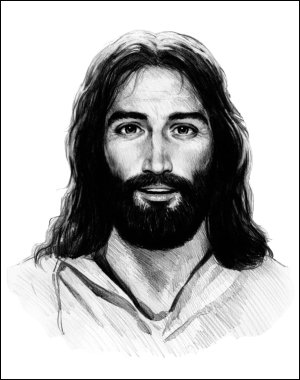 Opiši u nekoliko rečenica kako doživljavaš Isusa promatrajući ovu njegovu sliku:TVOJ ODGOVOR: Zašto se Isus, za vrijeme svog zemaljskog života, družio s grešnicima?TVOJ ODGOVOR: Iz molitve „Apostolsko vjerovanje“ napiši one rečenice koje govore o Isusu:TVOJ ODGOVOR: Što znači MESIJA, često ime koje se odnosi na Isusa?TVOJ ODGOVOR: U 4. nastavnom tjednu trebali ste izabrati jednu od ponuđenih poveznica i pogledati sljedeće teme: ZAŠTO JE ISUS RASPET?; KADA SLAVIMO USKRS?; KAKO NAS JE ISUS SPASIO NA KRIŽU?Napiši koju si ti temu pogledao/pogledala i opiši kratko što ti se najviše svidjelo u kratkom filmu:TVOJ ODGOVOR: Odgovori na pitanje: Tko je Isus Krist za tebe osobno?TVOJ ODGOVOR: 